Skrytá pravda
o Slovanech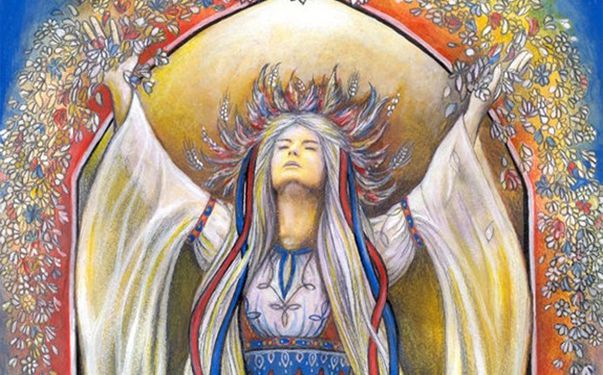 Brňáci, Jihomoravané
Vysočina

Na našem webu najdete informace o slovanských akcích pořádaných ve vašem kraji

Chcete-li upozornit na vaše akce, NAPIŠTE NÁM na:SLOVANSTVÍ. CZ